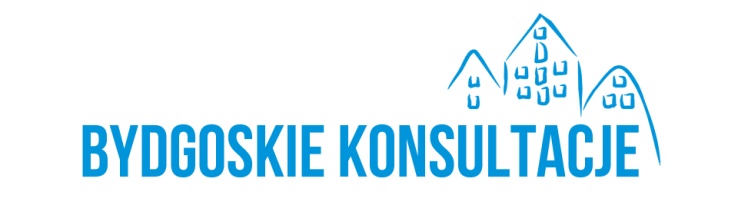 Formularz konsultacyjny projektu uchwały Rady Miasta Bydgoszczy w sprawie określenia zasad wyznaczania składu oraz zasad działania Komitetu RewitalizacjiUwagi w ramach konsultacji społecznych będą przyjmowane w okresie od 4 maja do 5 czerwca 2018 r. na poniższym formularzu: drogą elektroniczną na adres: rewitalizacja@um.bydgoszcz.pl   drogą korespondencyjną na adres: Urząd Miasta Bydgoszczy, Wydział Funduszy Europejskich, ul. Grudziądzka 9-15, 85-130 Bydgoszcz, z dopiskiem REWITALIZACJA  bezpośrednio do sekretariatu Wydziału Funduszy Europejskich, ul. Grudziądzka  9-15 (bud. B, pokój nr 2), w godzinach pracy Urzędu Miasta Bydgoszczy  Formularz konsultacyjny niepodpisany imieniem i nazwiskiem oraz złożony po upływie terminu konsultacji społecznych nie będzie rozpatrywany.MetrykaM1. Typ interesariusza (można zaznaczyć kilka odpowiedzi)M2. Obszar zamieszkania/prowadzenia działalności (można udzielić jednej odpowiedzi)_____________________Podpis_____________________Dane kontaktowe *** Zgoda na przetwarzanie danych osobowych: Oświadczam, że dane, które zawarłem/-am w formularzu są zgodne z prawdą. Informacja: podane dane osobowe zabezpieczone są zgodnie z ustawą z dnia 29 sierpnia 1997 r. o ochronie danych osobowych.(Dz. U. z 2014 r. poz. 1182). Powyższe dane osobowe przetwarzane są wyłącznie w celu zebrania opinii na temat projektu uchwały Rady Miasta Bydgoszczy w sprawie określenia zasad wyznaczania składu oraz zasad działania Komitetu Rewitalizacji. Zgoda na otrzymywanie informacji drogą elektroniczną: Wyrażam zgodę na otrzymywanie informacji dotyczących rewitalizacji drogą elektroniczną na podany adres poczty elektronicznej (zgodnie z przepisami Ustawy z dnia 18 lipca 2002r. o świadczeniu usług drogą elektroniczną – Dz.U.2002; 144 poz. 1204 z późn. zm.)**Prosimy o wpisanie numeru telefonu/maila w celu ewentualnego kontaktu w sprawie pozostawionych uwag.1.Mieszkaniec obszaru rewitalizacji2.Właściciel, użytkownik wieczysty nieruchomości, podmiot zarządzający nieruchomościami znajdującymi się na obszarze rewitalizacji3.Mieszkaniec gminy4.Podmiot prowadzący lub zamierzający prowadzić na obszarze gminy działalność gospodarczą5.Podmiot prowadzący lub zamierzający prowadzić na obszarze gminy działalność społeczną, w tym organizacje pozarządowe i grupy nieformalne6.Jednostki samorządu terytorialnego i ich jednostki organizacyjne7.Organ władzy publicznej8.Inne podmioty realizujące na obszarze rewitalizacji uprawnienia Skarbu PaństwaPodobszar Bocianowo – Śródmieście – Stare miasto, Okole, Wilczak – Jary Podobszar Bocianowo – Śródmieście – Stare miasto, Okole, Wilczak – Jary Podobszar Bocianowo – Śródmieście – Stare miasto, Okole, Wilczak – Jary Podobszar Bocianowo – Śródmieście – Stare miasto, Okole, Wilczak – Jary Podobszar Stary Fordon Podobszar Stary Fordon Podobszar Stary Fordon Podobszar Stary Fordon Podobszar Zimne Wody – Czersko –Polskie Podobszar Zimne Wody – Czersko –Polskie Podobszar Zimne Wody – Czersko –Polskie Podobszar Zimne Wody – Czersko –Polskie Spoza jednostkiSpoza jednostkiSpoza jednostkiSpoza jednostkiL p.L p.Nazwa instytucji zgłaszającej uwagę / imię i nazwisko osoby zgłaszającej.Zapis w projekcie uchwały, do którego zgłaszane są uwagi. 
Treść uwagi – proponowany zapis. 

Uzasadnienie zgłaszanej uwagi. 

Uzasadnienie zgłaszanej uwagi. 

1.1.2.2.3.3.4.4.5.5.